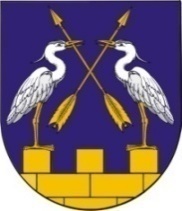 КОКШАЙСКАЯ СЕЛЬСКАЯ       МАРИЙ ЭЛ РЕСПУБЛИКЫСЕ         АДМИНИСТРАЦИЯ  ЗВЕНИГОВО МУНИЦИПАЛ                                            ЗВЕНИГОВСКОГО       РАЙОНЫН КОКШАЙСК           МУНИЦИПАЛЬНОГО РАЙОНА ЯЛ КУНДЕМ          РЕСПУБЛИКИ МАРИЙ ЭЛ АДМИНИСТРАЦИЙЖЕ                      ПОСТАНОВЛЕНИЕ 			                           ПУНЧАЛот 4 апреля 2024 г.  № 107О внесении изменений в постановление от 29.09.2023 года № 170 «О системе управления муниципальными программами Кокшайского сельского поселения Звениговского муниципального района Республики Марий Эл»Руководствуясь п. 5.1. Положения о Кокшайской сельской администрации Звениговского муниципального района Республики Марий Эл, Кокшайская сельская администрацияПостановляет:1. Внести в постановление от 28.09.2023 года № 170 «О системе управления муниципальными программами Кокшайского сельского поселения Звениговского муниципального района Республики Марий Эл» (в редакции постановление от 15.01.2024 г. № 8) (далее – Постановление) следующее изменение:- абзац второй пункта 4 Постановления изложить в следующей редакции:«а) разделы 1 – 4 признать утратившими силу;».2. Настоящее постановление подлежит обнародованию и размещению на официальном сайте администрации Звениговского муниципального района» в информационно-телекоммуникационной сети «Интернет» - www.admzven.ru.Глава администрации 						П.Н.Николаев